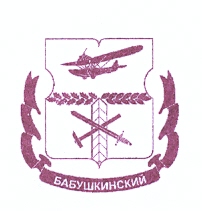 СОВЕТ ДЕПУТАТОВ МУНИЦИПАЛЬНОГО ОКРУГА БАБУШКИНСКИЙ РЕШЕНИЕ                                                                                                          ПРОЕКТ22 декабря 2020 года           №13/2	В соответствии с частью 1.1. статьи 35 Федерального закона от 6 октября 2003 года № 131-ФЗ «Об общих принципах организации местного самоуправления в Российской Федерации», частью 13 статьи 12 Закона города Москвы от 6 ноября 2002 года № 56 «Об организации местного самоуправления в городе Москве», частью 6 статьи 5 Устава муниципального округа Бабушкинский, Совет депутатов муниципального округа Бабушкинский решил:1. Утвердить план работы Совета депутатов муниципального округа Бабушкинский на I квартал 2021 года (приложение).2. Опубликовать настоящее решение в бюллетене «Московский муниципальный вестник» и разместить на официальном сайте органов местного самоуправления муниципального округа Бабушкинский babush.ru в сети «Интернет».3. Контроль за исполнением настоящего решения возложить на главу муниципального округа Бабушкинский Трусова Ф.Н.Глава муниципальногоокруга Бабушкинский                                                                Ф.Н. ТрусовПЛАНработы Совета депутатов муниципального округа Бабушкинский на I квартал 2021 годаОб утверждении плана работы Совета депутатов муниципального округа Бабушкинский на I квартал 2021 годаПриложениек решению Совета депутатов муниципального округа Бабушкинский от 22 декабря 2020 года №13/2Дата, время  и место проведениязаседания Совета депутатовВопросы, планируемые  к рассмотрению  на заседании Совета депутатовДокладчик (ответственный исполнитель)19 января 2021 года, 08.30 часов,г. Москва,          ул. Летчика Бабушкина, д. 1 корп. 1, актовый зал1. Об информации руководителя многофункционального центра предоставления государственных услуг района Бабушкинский о работе по обслуживанию населения муниципального округа Бабушкинский в 2020 годуИ.о. руководителя Оксана Игоревна Шурлыкина,Советник по организационной работе аппарата СД МО Бабушкинский Лытова М.А.19 января 2021 года, 08.30 часов,г. Москва,          ул. Летчика Бабушкина, д. 1 корп. 1, актовый зал2. Об информации руководителя  ГБУ ТЦСО «Бабушкинский» о работе Центра   социального обслуживания «Бабушкинский» в 2020 годуРуководитель Елена Владимировна Бутрина,Советник по организационной работе аппарата СД МО Бабушкинский Лытова М.А.19 января 2021 года, 08.30 часов,г. Москва,          ул. Летчика Бабушкина, д. 1 корп. 1, актовый залОб отчете руководителя аппарата Совета депутатов муниципального округа Бабушкинский о своей деятельности и деятельности аппарата Совета депутатов муниципального округа Бабушкинский в 2020 годуРуководитель аппарата Совета депутатов муниципального округа Бабушкинский           Александр Николаевич Хуснутдинов 19 января 2021 года, 08.30 часов,г. Москва,          ул. Летчика Бабушкина, д. 1 корп. 1, актовый залОб отчете работе Комиссии по противодействию коррупции муниципального округа Бабушкинский Совету депутатов муниципального округа БабушкинскийПредседатель Комиссии19 января 2021 года, 08.30 часов,г. Москва,          ул. Летчика Бабушкина, д. 1 корп. 1, актовый залОб отчете главы муниципального округа Бабушкинский о деятельности в 2020 годуГлава муниципального округа Бабушкинский Фёдор Николаевич Трусов19 января 2021 года, 08.30 часов,г. Москва,          ул. Летчика Бабушкина, д. 1 корп. 1, актовый залРассмотрение обращений в Совет депутатов МО Бабушкинский;Глава муниципального округа Бабушкинский Фёдор Николаевич Трусов,Советник по организационной работе аппарата СД МО Бабушкинский Лытова М.А.19 января 2021 года, 08.30 часов,г. Москва,          ул. Летчика Бабушкина, д. 1 корп. 1, актовый залРазное.Глава муниципального округа Бабушкинский Фёдор Николаевич Трусов16 февраля 2021 года,          08.30 часов,г. Москва,             ул. Летчика Бабушкина, д. 1 корп. 1, актовый зал 1.  Об информации начальника ОМВД России по Бабушкинскому району города Москвы о работе за 2020 годНачальник Алексей Анатольевич Ковтонюк,Советник по организационной работе аппарата СД МО Бабушкинский Лытова М.А.16 февраля 2021 года,          08.30 часов,г. Москва,             ул. Летчика Бабушкина, д. 1 корп. 1, актовый зал 2. Об отчете главы управы Бабушкинского района города Москвы за 2020 годГлава управы Бабушкинского района города Москвы Сергей Александрович Аганеев16 февраля 2021 года,          08.30 часов,г. Москва,             ул. Летчика Бабушкина, д. 1 корп. 1, актовый зал 3. Об информации руководителя    ГКУ «ИС Бабушкинского района» о работе учреждения в 2020 годуРуководитель Оксана Николаевна Копытова,Советник по организационной работе аппарата СД МО Бабушкинский Лытова М.А. 16 февраля 2021 года,          08.30 часов,г. Москва,             ул. Летчика Бабушкина, д. 1 корп. 1, актовый зал 4. Об информации руководителя ГБУ «Жилищник Бабушкинского района» о работе учреждения в 2020 годуРуководитель ГБУ Сергей Валерьевич Карасёв, Советник по организационной работе аппарата СД МО Бабушкинский Лытова М.А.16 февраля 2021 года,          08.30 часов,г. Москва,             ул. Летчика Бабушкина, д. 1 корп. 1, актовый зал 5. О заслушивании информации руководителя ГБОУ Школы №1095 об осуществлении образовательной деятельности в 2020 годуДиректор Алла Владимировна Варина,Советник по организационной работе аппарата СД МО Бабушкинский Лытова М.А.16 февраля 2021 года,          08.30 часов,г. Москва,             ул. Летчика Бабушкина, д. 1 корп. 1, актовый зал Рассмотрение обращений в Совет депутатов МО БабушкинскийГлава муниципального округа Бабушкинский Фёдор Николаевич ТрусовСоветник по организационной работе аппарата СД МО Бабушкинский Лытова М.А.16 февраля 2021 года,          08.30 часов,г. Москва,             ул. Летчика Бабушкина, д. 1 корп. 1, актовый зал 7. Разное.Глава муниципального округа Бабушкинский Фёдор Николаевич Трусов16 марта 2021 года, 08.30 часов,г. Москва,      ул. Летчика Бабушкина, д. 1 корп. 1, актовый зал 1. О заслушивании информации руководителя ГБОУ Школа №281 об осуществлении образовательной деятельности в 2020 годуДиректор Татьяна Вячеславовна Шишкина,Советник по организационной работе аппарата СД МО Бабушкинский Лытова М.А.16 марта 2021 года, 08.30 часов,г. Москва,      ул. Летчика Бабушкина, д. 1 корп. 1, актовый зал 2. Об информации главного врача ГБУЗ «ГП № 107 ДЗМ» о работе амбулаторно-поликлинического учреждения в 2020 годуГлавный врач Елена Викторовна Большакова,Советник по организационной работе аппарата СД МО Бабушкинский Лытова М.А.16 марта 2021 года, 08.30 часов,г. Москва,      ул. Летчика Бабушкина, д. 1 корп. 1, актовый зал 3.  Об информации главного врача ГБУЗ «ГП № 218 ДЗМ» о работе амбулаторно-поликлинического учреждения в 2020 годуГлавный врач Нателла Эдуардовна Парсаданян,Советник по организационной работе аппарата СД МО Бабушкинский Лытова М.А.16 марта 2021 года, 08.30 часов,г. Москва,      ул. Летчика Бабушкина, д. 1 корп. 1, актовый зал  Об информации главного врача ГБУЗ «ДГП № 11 ДЗМ» о работе амбулаторно-поликлинического учреждения в 2020 годуИ.о. главного врача Наталья Михайловна Менькина,Советник по организационной работе аппарата СД МО Бабушкинский Лытова М.А.16 марта 2021 года, 08.30 часов,г. Москва,      ул. Летчика Бабушкина, д. 1 корп. 1, актовый зал 5. Об информации директора Дирекции природных территорий СВАО и Сокольники ГПБУ «Мосприрода» о работе в 2020 году;Директор Андрей Николаевич Тихонов,Советник по организационной работе аппарата СД МО Бабушкинский Лытова М.А.16 марта 2021 года, 08.30 часов,г. Москва,      ул. Летчика Бабушкина, д. 1 корп. 1, актовый зал 6. О заслушивании информации руководителя ГБОУ Школа №281 об осуществлении образовательной деятельности в 2020 годуДиректор Татьяна Вячеславовна Шишкина,Советник по организационной работе аппарата СД МО Бабушкинский Лытова М.А.16 марта 2021 года, 08.30 часов,г. Москва,      ул. Летчика Бабушкина, д. 1 корп. 1, актовый зал 7. Об информации руководителя ГБОУ Школы №1558 им. Росалии де Кастро об осуществлении образовательной деятельности в 2020 годуДиректор Галина Исаевна Юсупова,Советник по организационной работе аппарата СД МО Бабушкинский Лытова М.А.16 марта 2021 года, 08.30 часов,г. Москва,      ул. Летчика Бабушкина, д. 1 корп. 1, актовый зал 8. О поощрении депутатов Совета депутатов муниципального округа Бабушкинский за I квартал 2020 годаГлава муниципального округа Бабушкинский Фёдор Николаевич Трусов16 марта 2021 года, 08.30 часов,г. Москва,      ул. Летчика Бабушкина, д. 1 корп. 1, актовый зал 9. Рассмотрение обращений в Совет депутатов МО БабушкинскийГлава муниципального округа Бабушкинский Фёдор Николаевич Трусов,Советник по организационной работе аппарата СД МО Бабушкинский Лытова М.А.16 марта 2021 года, 08.30 часов,г. Москва,      ул. Летчика Бабушкина, д. 1 корп. 1, актовый зал Разное.Глава муниципального округа Бабушкинский Фёдор Николаевич Трусов